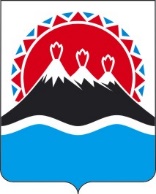 РЕГИОНАЛЬНАЯ СЛУЖБАПО ТАРИФАМ И ЦЕНАМ КАМЧАТСКОГО КРАЯПОСТАНОВЛЕНИЕВ соответствии с Федеральным законом от 07.12.2011 № 416-ФЗ 
«О водоснабжении и водоотведении», постановлением Правительства Российской Федерации от 13.05.2013 № 406 «О государственном регулировании тарифов в сфере водоснабжения и водоотведения», приказом ФСТ России от 27.12.2013 № 1746-э «Об утверждении Методических указаний по расчету регулируемых тарифов в сфере водоснабжения и водоотведения», Законом Камчатского края от 22.11.2022 № 155 «О краевом бюджете на 2023 год и на плановый период 2024 и 2025 годов», постановлением Правительства Камчатского края от 07.04.2023 № 204-П «Об утверждении Положения о Региональной службе по тарифам и ценам Камчатского края», протоколом Правления Региональной службы по тарифам и ценам Камчатского края от ХХ.12.2023 № ХХХПОСТАНОВЛЯЮ:Внести в приложение 3 к постановлению Региональной службы по тарифам и ценам Камчатского края от О внесении изменений в постановление Региональной службы по тарифам и ценам Камчатского края от 30.11.2023 № 190-Н «Об утверждении тарифов на питьевую воду (питьевое водоснабжение) АО «Южные электрические сети Камчатки» потребителям сельского поселения «село Слаутное» Пенжинского муниципального района Камчатского края на 2024 – 2028 годы» изменения, изложив их в редакции согласно приложению 1 к настоящему постановлению.Настоящее постановление вступает в силу с 1 января 2024 годаПриложение 1 к постановлению Региональной службы по тарифам и ценам Камчатского краяот ХХ.12.2023 № ХХХ-Н«Приложение 3 к постановлению Региональной службы по тарифам и ценам Камчатского краяот 30.11.2023 № 190-НТарифы на питьевую воду (питьевое водоснабжение) АО «Южные электрические сети Камчатки» потребителям сельского поселения «село Слаутное» Пенжинского муниципального района Камчатского края на 2024 – 2028 годыЭкономически обоснованные тарифы для потребителейЛьготные тарифы для населения и исполнителей коммунальных услуг для населения (с НДС)».[Дата регистрации] № [Номер документа]г. Петропавловск-КамчатскийО внесении изменений в постановление Региональной службы по тарифам и ценам Камчатского края от 30.11.2023 № 190-Н «Об утверждении тарифов на питьевую воду (питьевое водоснабжение) АО «Южные электрические сети Камчатки» потребителям сельского поселения «село Слаутное» Пенжинского муниципального района Камчатского края на 2024 – 2028 годы»Руководитель[горизонтальный штамп подписи 1]М.В. Лопатникова№ п/пГод (период)Тариф на питьевую воду (питьевое водоснабжение), руб./куб.мТариф на питьевую воду (питьевое водоснабжение), руб./куб.м№ п/пГод (период)без НДСс НДС1.01.01.2024-30.06.2024133,97160,761.01.07.2024-31.12.2024350,90421,082.01.01.2025-30.06.2025330,45396,542.01.07.2025-31.12.2025379,34455,213.01.01.2026-30.06.2026379,34455,213.01.07.2026-31.12.2026378,99454,794.01.01.2027-30.06.2027353,12423,744.01.07.2027-31.12.2027361,82434,185.01.01.2028-30.06.2028361,82434,185.01.07.2028-31.12.2028376,80452,16№ п/пГод (период) Тарифы на питьевую воду (питьевое водоснабжение), руб./куб.м1.01.01.2024-30.06.202450,881.01.07.2024-31.12.202454,54